Geachte heer, mevrouw, Het verheugt ons u een sponsorverzoek te sturen voor het blaaskankercongres van de International Bladder Cancer Network (IBCN) dat dit jaar in Rotterdam zal plaatsvinden op 12 en 13 oktober 2018 in het Mainport Hotel. In dit sponsorverzoek staan alle sponsorpakketten, het programma, de begroting en het verwacht aantal deelnemers. Dokter J.L. Boormans, uroloog en professor E.C. Zwarthoff zijn verantwoordelijk voor de organisatie van dit internationale congres. Het congres wordt jaarlijks georganiseerd door de IBCN en vindt afwisselend plaats in Europa en Noord-Amerika. Dit jaar is de beurt aan Rotterdam gevallen. Alle wereldwijde specialisten op het gebied van het basaal, translationeel en klinisch onderzoek naar blaaskanker zullen hun laatste wetenschappelijke vorderingen presenteren tijdens dit congres. Daarnaast zullen nieuw te starten wetenschappelijke projecten om belangrijke klinische vraagstukken op te lossen worden geagendeerd.Dokter Boormans en Professor Zwarthoff hebben Two Hands Events gevraagd om de zaken rondom de organisatie en sponsors op zich te nemen. AccreditatieAccreditatie wordt aangevraagd bij de volgende verenigingen:Nederlandse Vereniging voor Urologie Nederlandse Vereniging voor Medische OncologieHet verwacht aantal deelnemers bedraagt 125 inclusief sprekers. De doelgroep bestaat uit urologen, internist-oncologen, radiotherapeuten, epidemiologen en onderzoekers.  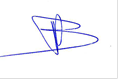 Patty BorsboomBijlageProgrammaOpzet programma12 oktober 201807:30 – 07:45 Registration  07:45 – 07:50 Welcome to IBCN Meeting Goebell/Kamat 07:50 – 08:00 Welcome to Rotterdam  Prof Zwarthoff 8:00 -  9:15 Abstract Session I  Biomarkers, moderator Dr. Schmitz-Dräger 5 presentations of 7 minutes + 3 Q&A08:50 – 09:00 Discussion 9:00 – 10:00 Abstract Session II  Bladder Cancer Models, moderator Prof. dr. Grossman5 presentations of 7 minutes + 3 Q&A09:50 - 10:00 DiscussionHealth Break 10:150 – 10:45 10:45 – 12:45 Industry meets IBCN6 breakout sessions of 20-25 attendees each and 1 industrial company12:45 – 13:45 Lunch13:45 – 14:45 report back from Breakout sessions14:45 – 15:15 Keynote lecture: Prof. dr Theo van der Kwast, pathologist, University of Toronto, Canada 15:15 – 15:30 Health break15:30 – 16:30 Abstract Session III  Bladder Tumor Immunology, moderator Prof P.C. Black 10 presentations of 7 minutes + 3 Q&A16:50 – 17:00 Discussion  17:00 – 18:00 moderated poster sessions13 oktober 201807:30 – 08:30 IBCN – General Assembly Members only Keynote lecture Prof dr A Kamat  08:30 – 09:00 9:00 – 10:30 Abstract Session IV  Molecular Subtyping, moderator Prof. D. McConkey 10 presentations of 7 minutes + 3 Q&A10:20 10:30 DiscussionHealth break 10:30 – 10:45   10:45 – 11:45 Abstract Session V  Bladder Cancer Progression, moderator Dr Nawroth 5 presentations of 5 minutes + 3 Q&A11:35 – 11:45 Discussion11:45 – 12:15 Keynote lecture Prof dr E.C. Zwarthoff  12:15 – 13:15 Lunch Break13:15 – 14:30 Controversies in Bladder Cancer, moderator Dr BoormansThree controversial topics will be discussed during 20 minutes each14:30 – 15:30 Abstract session IV Miscellaneous, moderator Dr P Goebell5 presentations of 5 minutes + 3 Q&A15:30 Wrap up and closing 